Гуманитарный проект государственного учреждения образования «Слонимская детская школа искусств»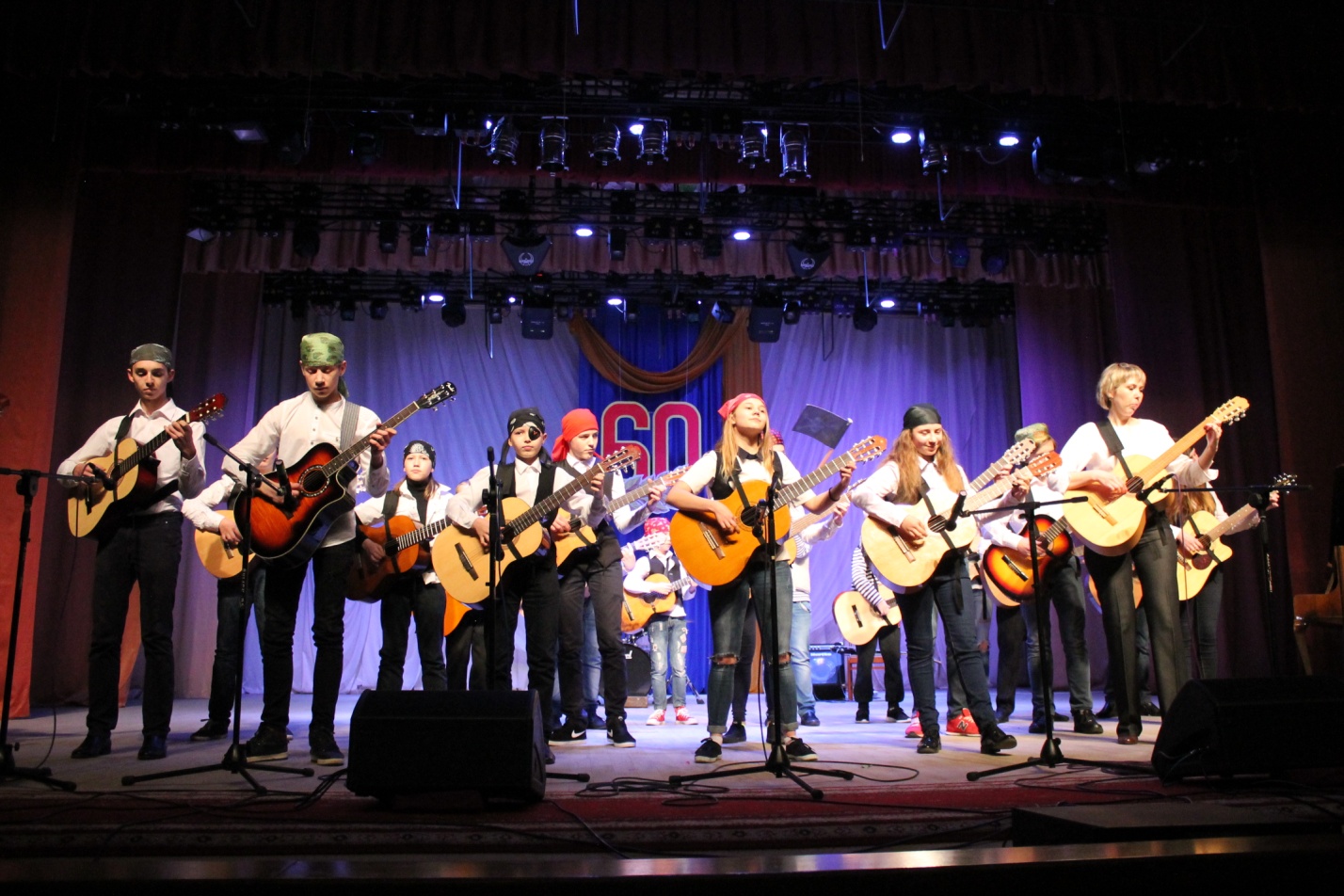 Humanitarian projectstate institution of education "Slonim children's art school"Наименование проекта«С друзьями нам по пути» Срок реализации проекта 24 месяцаОрганизация –заявитель, предлагающая проектГосударственное учреждение образования «Слонимская детская школа искусств» Цель проекта1.Популяризация народных инструментов (баян и аккордеон) среди детей и молодёжи.2.Организация культурно-образовательных музыкальных мероприятий формирующих позитивное отношение к музыке и способствующих общению среди сверстников разных стран.Задачи, планируемые к выполнению в рамках реализации проектаФормирование и развитие мотивации у детей к активному музицированию посредством организации интернационального оркестра.Увеличение числа учащихся в учреждениях дополнительного образования детей и молодёжи в сфере культуры.Наладить международные связи между школами искусств с целью дальнейшего сотрудничества.Целевая группаДетская аудиторияКраткое описание  мероприятий в рамках проектаОрганизация конкурса исполнителей на народных инструментах (баян и аккордеон) среди детей и молодёжи.Популяризация музыкального искусства среди детей.Пополнение материально-технической базы новыми инструментами.8.Общий объем финансирования (в долларах США) 86 8678.Общий объем финансирования (в долларах США) 86 867Источник финансированиясредства донора78 180 долларов СШАсофинансирование8 687 долларов США9.Место реализации проекта: Государственное учреждение образования «Слонимская детская школа искусств».10.Контактное лицо: Мазец Н.И., директор Государственное учреждение образования «Слонимская детская школа искусств»,muzaslonim@tut.by, тел./факс  8(01562) 5 06 429.Место реализации проекта: Государственное учреждение образования «Слонимская детская школа искусств».10.Контактное лицо: Мазец Н.И., директор Государственное учреждение образования «Слонимская детская школа искусств»,muzaslonim@tut.by, тел./факс  8(01562) 5 06 421. The name of the project “With friends on our way”2. Project implementation period 24 months3. Project applicant organizationTate educational institution “Slonim Children's Art School” 4.The purpose of the project1.Popularization of folk instruments (button accordion and accordion) among children and youth.2. Organization of cultural and educational musical events that form a positive attitude towards music and facilitate communication among peers from different countries.5. Tasks planned for implementation in the framework of the projectThe formation and development of motivation in children to actively play music through the organization of an international orchestra.• An increase in the number of students in institutions of continuing education for children and youth in the field of culture.• Establish international relations between art schools with a view to further cooperation.6. Target groupChildren audience7.Brief description of project activities• Organization of a contest of folk instrument performers (button accordion and accordion) among children and youth.• Popularization of musical art among children.• Replenishment of the material and technical base with new tools.8. Total amount of financing (in US dollars) 86 8678. Total amount of financing (in US dollars) 86 867Source of financingdonor funds78 180co-financing8 6879. Place of project implementation: State educational institution “Slonim Children's Art School”.10. Contact person: Mazets N.I., director of the State institution of education "Slonim children's art school"muzaslonim@tut.by, tel / fax 8 (01562) 5 06 429. Place of project implementation: State educational institution “Slonim Children's Art School”.10. Contact person: Mazets N.I., director of the State institution of education "Slonim children's art school"muzaslonim@tut.by, tel / fax 8 (01562) 5 06 42